🐦　春を告げる やしょうま開催日　　平成２９年３月７日（火）時　間　　午後１時３０分 ～ ３時３０分会　場　　 芋井公民館　調理室講　師　　 岡澤 陽子 さん（飯綱南）　　 　　　水本香代子さん（影　山）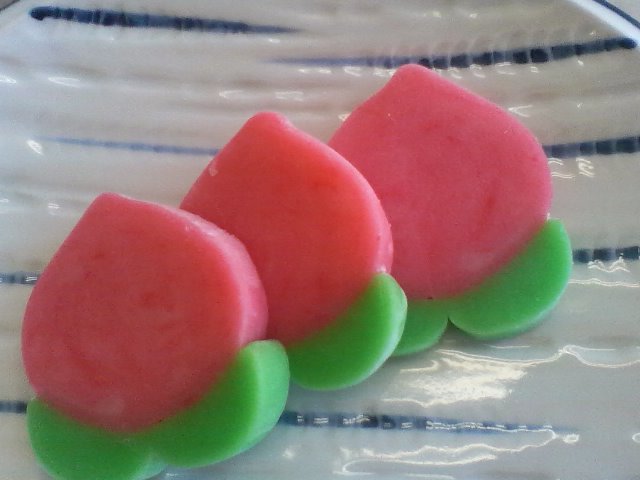 定　員　　 １６名 （先着順）参加費　　 ３００円（材料費）持ち物　　 エプロン・三角巾　　　　　 持ち帰り用の入れ物・ふきんお申込み　　　２月１日（水）から、芋井公民館の窓口または、電話・FAX・E-mailでのお申し込みを受け付けます。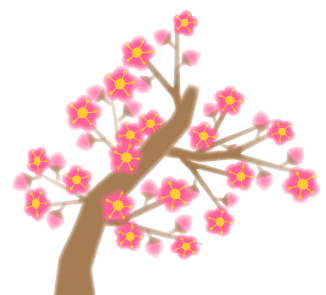 　　　　　　　なお、定員になり次第締め切らせていただきます。